Aanmeldformulier 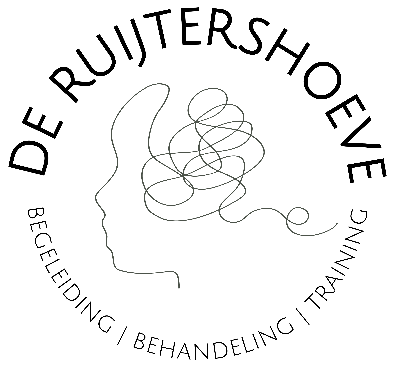 Individuele begeleiding jongeren onder de 18 jaar bij de Ruijtershoeve.ToelichtingStuur het volledig ingevuld aanmeldformulier naar jderuijter@deruijtershoeve.nl en de aanmelding zal z.sm. in behandeling worden genomen. Voor meer informatie over de werkwijze, zie www.deruijtershoeve.nl/aanmelden Gegevens jongereGegevens oudersGegevens verwijzerBetrokken gemeenteHulpvraag en probleemomschrijvingHulpvraag/ korte probleemomschrijving volgens de verwijzerBeschrijf op de volgende gebieden hoe de jongere hierin functioneertVerwachte aanwezigheidVragen rondom contra-indicaties Aanmeldingsprocedure (in te vullen door cliëntcoördinator)Indien mogelijk graag de volgende documenten bijvoegen:Diagnostische rapportagesMeest recente zorgplanEvaluatieVoor- en achternaamGeboortedatumBurgerservicenummer (BSN)NationaliteitGeslachtHuidig woonadres (straat en huisnummer)Postcode en woonplaatsTelefoonnummerE-mailWaar woon je?Bij vader en moederBij vaderBij moederElders, namelijk …Juridische statusOTSVOTSVoogdijN.v.t. Wie heeft gezag?Beide oudersAlleen moederAlleen vaderAndersNaam (gezaghebbende) ouder(s)E-mail (gezaghebbende) ouder(s)Telefoonnummer ouder(s)Bent u als ouder bereid om aan uzelf te werken in het belang van uw kind?Naam instellingNaam verwijzer en functieAdresTelefoonnummerE-mailNaam gemeenteJeugdconsulentAdresTelefoonnummerE-mailWaar maakt u zich als ouder(s)/verzorger(s) zorgen over?Waar maak jij je als jongere zorgen over?Wanneer is het probleem begonnen (volgens ouder(s)/verzorger(s))?Wanneer is het probleem begonnen (volgens de jongere)?Waar wilt u als ouder(s)/verzorger(s) hulp bij van de Ruijtershoeve?Waar wil jij als jongere hulp bij van de Ruijtershoeve?Wonen (woon- en gezinssituatie)VeiligheidVrije tijd en vriendenIdentiteit en psychisch welbevindenWerken en lerenFinanciënSociale relatiesGezondheidVerwacht aantal uur begeleiding per weekVerwacht aantal uur behandeling per weekIs het aannemelijk dat er sprake is van psychiatrische problematiek die de begeleiding bij de Ruijtershoeve in de weg zal staan?Is er bij de jongere sprake drugs en/of alcohol verslaving ?Is het aannemelijk dat er van en/of rondom de jongere agressie verwacht mag worden?Besluit:0 Intakegesprek datum:0 Afwijzing met motivatie:0 Doorverwijzing naar:0 Advies:Aanvullende informatie en afspraken.